ΑΣΚΗΣΕΙΣ ΓΛΩΣΣΑΣ1.Αναλύω τις παρακάτω λέξεις στα συνθετικά τους.τρεμοπαίζω : τρέμω + παίζωσπιρτόκουτο : ……………………………………………………πονοκέφαλος : …………………………………………………..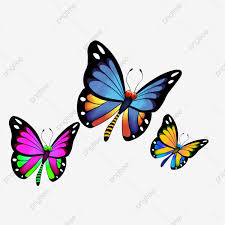 δεντρόκηπος : ………………………………………………….. ανεμόμυλος: ……………………………………………………ψωμοτύρι : ………………………………………………………μεσάνυχτα : …………………………………………………….ηλιοβασίλεμα : ………………………………………………….2.Σχηματίζω σύνθετες λέξεις και τις βάζω στις προτάσειςψάρια + βάρκα : Θα πάμε βόλτα στη θάλασσα με μια ……………….......μόνος + κατοικία: Μένω σε μια ………………………………μπαίνω + βγαίνω: Σταμάτα να ………………………….  μέσα  έξω.βόρεια + δυτικά: Τα Ιωάννινα βρίσκονται ……………….,.…της Αθήνας.γίδια + πρόβατα: Οι κτηνοτρόφοι έχουν πολλά …………………………..χιόνι + νερό: Χτες έριξε ………………………….γυναίκες + παιδιά: Πολλά ……………………….. έχασαν τη ζωή τους    από τους βομβαρδισμούς στους πολέμους.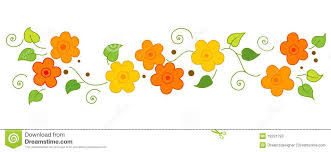 3.Τι έχει ο…;καλόκαρδος: καλή καρδιά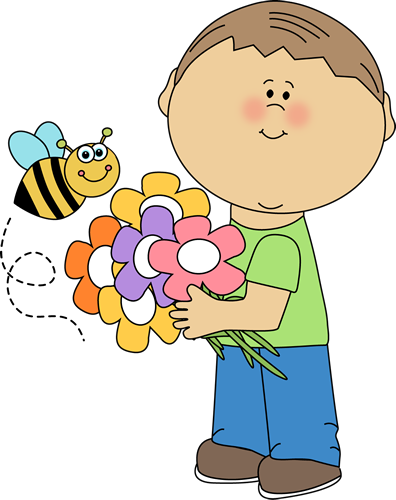 σγουρομάλλης: ……………………………………… μαυρομάτης: ………………………………………..μεγαλόσωμος: ………………………………………ξανθομάλλης: ……………………………………….4.Προσπαθώ να ολοκληρώσω τις λέξεις ώστε να γίνουν σύνθετες.αετοφ……..	  ψωμοτ………                     στριφογ…………στενόμ…….                    αγριοχ……….                      λαχαν…………..φαγοπ……..                    χιονον………..                     αγριολ………….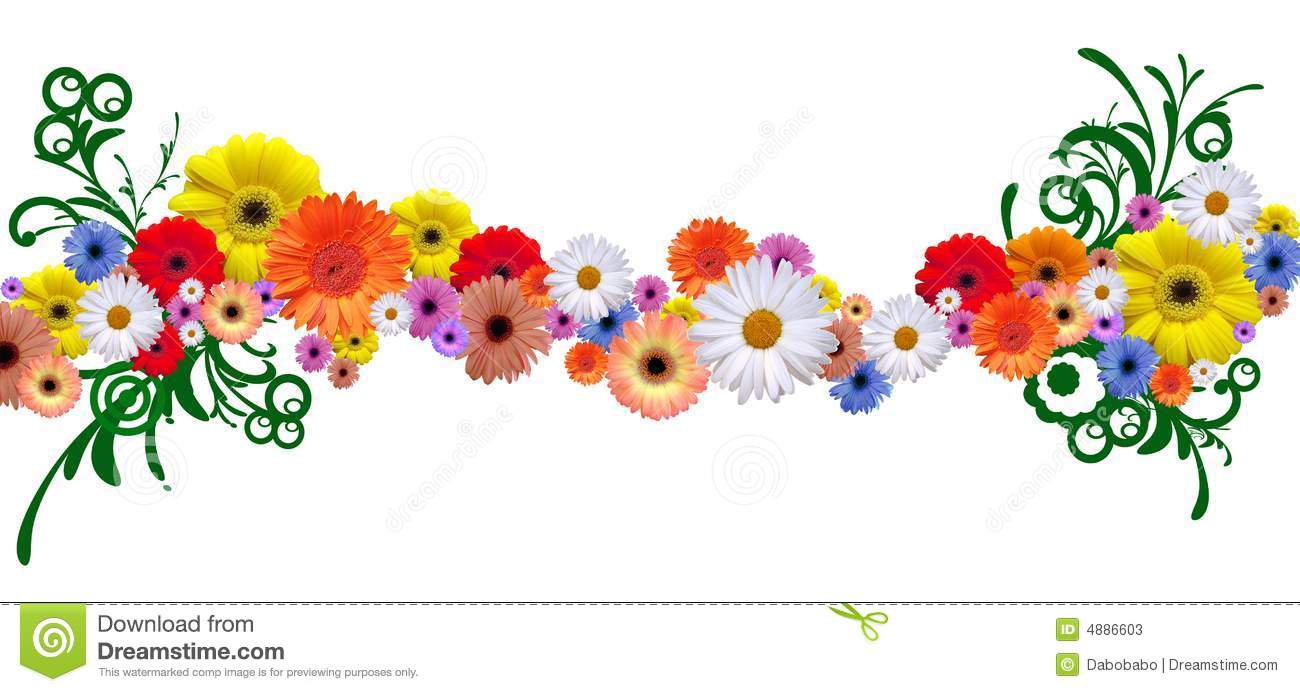 